Советы родителям – скольжение.Начиная с  3-4лет,  малыши с удовольствием скользят по льду с поддержкой одного или двух взрослых (с обеих сторон).После того как малыши освоят скольжение по прямой ледяной дорожке длиной 6-10м, они могут перейти на наклонную дорожку длиной до 20м.На горизонтальной ледяной дорожке можно поставить флажок и предложить детям доскользить до него с одного толчка («Захватим вражеское знамя»).Из палок можно соорудить над дорожкой «дуги» высотой 50см, которые при скольжении нельзя задевать («Проезжаем в туннеле»).Положите   на  ледяную дорожку  какой-либо предмет (снежок, кубик) и предложите ребенку во время скольжения нагнуться и поднять его, а на конечном пункте – у флажка положить  его. Делать это нужно без остановок и падений.Детям 6 лет можно разрешить скатываться на ногах с небольших (до  высотой) деревянных горок.Не разрешайте кататься детям на ледяных дорожках и с горок более 20-30мин.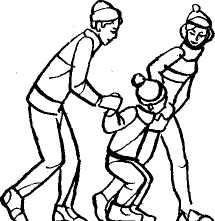 